Wakefield School District – SAU 101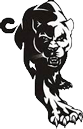 ~ Notice School Board Meetings ~The Wakefield School Board will hold a regular board meeting on  Tuesday August 9, 2022 SAU Office Conference Room76 Taylor Way, Sanbornville, NH.